Příklad MS Dynamics NAV – Transfery zboží mezi lokacemi  Vytvořil			:	Jaromír Skorkovský, KPH, ESF,MU Brno, Czech RepublicDatum			:	18.3.2019Důvod			:	školení, interní materiálDatabáze 		:	MS Dynamics NAV 2016Určeno	pro		.	„to whom it may koncern“ – pro toho komu je to určeno  Další možnost		:	Domácí studium PWP prezentace	:	Úvod do MS Dynamics_Transfery_NAV RTC_Česká_verze_20190318 Základní úkoly spojené s tímto příkladem:Ukázka nastavení lokací, tras transferu a služeb přepravců  Vytvoření Objednávky  transferu Zaúčtování Objednávky  transferu a impakty (položky zboží, atd.)Transfery najdete nejlépe s pomocí vyhledávacího okna nebo z menu Správa->  Nastavení aplikace->Sklad->Seznam->Lokace 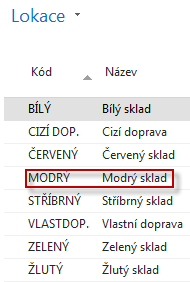 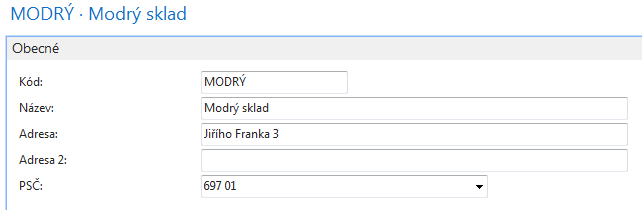 Nastavení doby zaskladnění  a vyskladnění  (Modrá lokace). Červená lokace má dobu zaskladnění =3D. Tyto doby  vedle doby na cestě ovlivňují  dobu transferu. 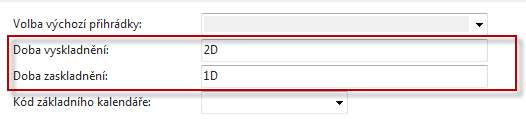 Matice tras transferu, ve které si můžete volit buď Kód služby přepravců , Kód přepravce nebo  Kód na cestě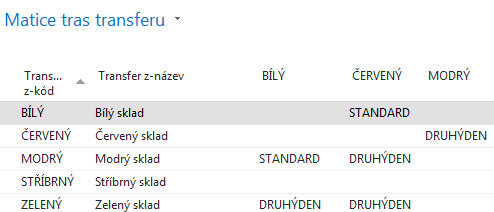 Doba dodávky na základě rozklíčování Kód služby přepravce 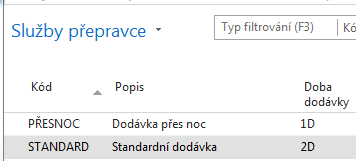 Vytvoření Objednávky transferu (dále jen OT), ke které se dostanete s pomocí vyhledávacího okna nebo z menu (Nákup->Zpracování objednávek->Objednávky transferu nebo např. Výroba->Plánování-Objednávky transferu). Vytvořte novou  OT s pomocí ikony Nový nebo kombinací kláves Ctrl-N.  Do hlavičky zadejte lokaci Modrý (odkud)  a  Červený (kam). Z matice, kterou ukážeme  níže se automaticky do pole Kód na  cestě zobrazí  Kód= Cizí, což v našem případě znamená, že použijeme pro dopravu služby  externí  firmy. Do řádků zadejte zboží 1936-S a 2 ks . Dostaneme:   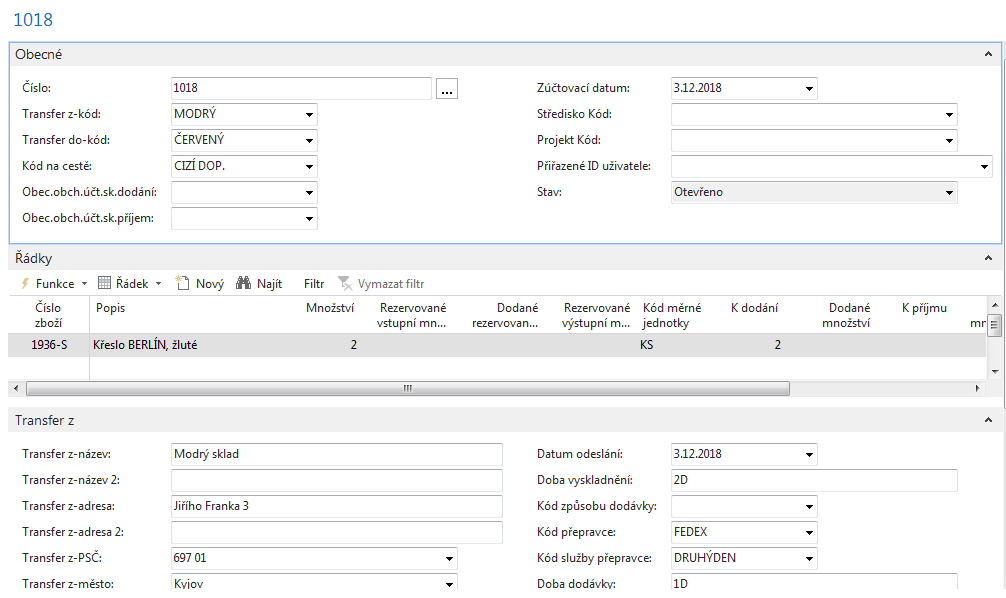 Pokud v trasách transferu nastavíme Kód na cestě, dostaneme tuto matici, ze které jasně vyplývá, proč budeme využívat služby spediční firmy. 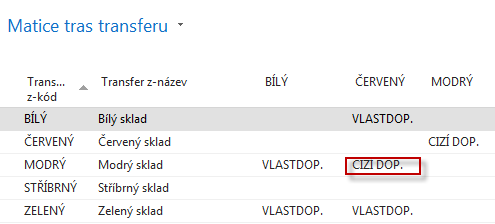 OT zaúčtujeme a to ve dvou krocích. Půjde o transfer z lokace Modrý na lokaci Cizí a dále pak transfer z lokace Cizí (dopravní prostředek) na lokaci Červený.  V mezikroku kdy bude zboží na cestě se podíváme na kartu zboží a v sekci Navigace na ikonu Zboží dle lokací se zatržením políčka Zobrazit zboží na cestě  a  ikonu  Zobrazit matici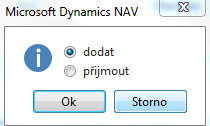 	Takto vypadá řádek OT po zaúčtování prvního kroku (Dodat) 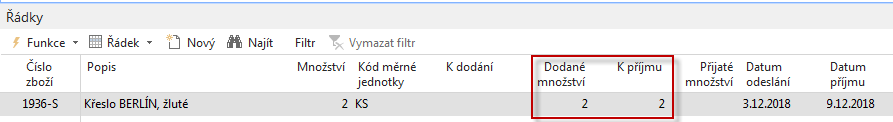 Zde vidím, že rozdíl mezi datem odeslání a datem příjmu je 6 dní (1 den  doprava , vyskladnění z Modré lokace =2D a zaskladnění na Červenou lokaci =3D). Toto je matice Zboží dle lokací po prvním kroku. Napřed  ovšem ukážeme  jak se k matici dostaneme: 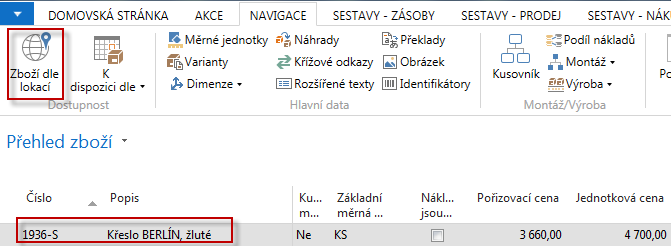 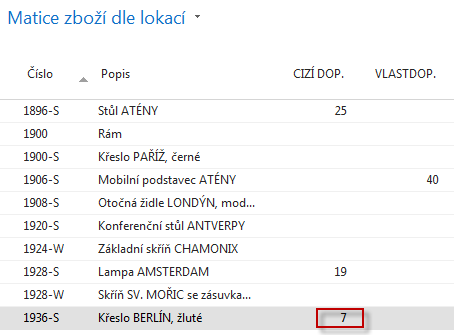 Pokud si rozklikneme kalkulované pole (v našem případě číslo 7) dostaneme všechny transfery reprezentované položkami  zboží , tedy i námi vytvořenou  OT, na které právě pracujeme.  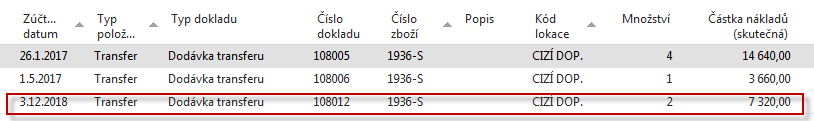 Dále provedeme další zaúčtování OT (tentokráte půjde o pohyb typu Příjem)  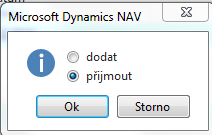 A dostaneme hlášku, že OT byla zaúčtována a převedena do oblasti zaúčtovaných dokladů.   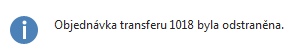 Tento doklad najdeme takto: Sklad->Archiv->Zaúčtované doklady ->Účtované příjemky transferu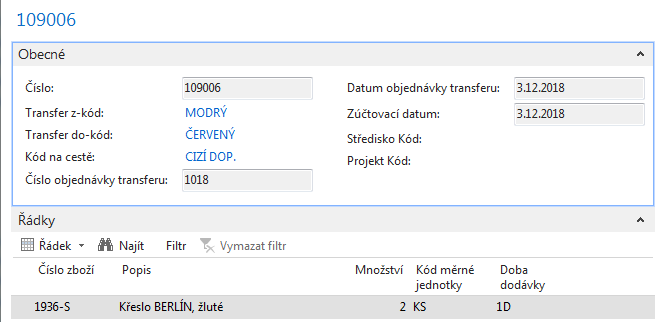 Položky zboží pak budou vypadat takto: 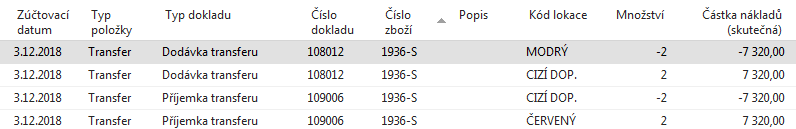 